苏教版一年级上册数学期中试卷  班级：                姓名：                 成绩：             填一填（ 42分）1、                2、画画填填。■■■■＿＿＿　　            4+（    ）=6△△△＿＿＿＿＿＿＿＿           3+（    ）=7                 　　　　　　　　　　　　　　　　　○○○○○＿＿＿＿＿＿           5+（    ）=83、  6前面一个数是（      ），后面一个数是（      ）。4、  和8相邻的两个数是（      ）和（       ）。5、  比5大比10小的数有（                       ）。6、  ○○○○○○○○○○　  ○有（    ）个，△有（    ）个。　△△△△△△△     ○比△多（  ）个，△比○少（   ）个。7、              的  上面画△       的下面画○                          的左面填8       的右面填68、在○里填＜、＞或=10○8        6○6        8○6+1         4-4○03+4○10     8-3○6     7-3○2+3        4+3○7+19、在□里填上合适的数   □＞9   6＋2＜□   7－２＞□  7＜□＜10□＞8＞□   4+□=8－2    8+□=8－□10、写出四道得数是5的算式：□○□=□      □○□=□□○□=□      □○□=□二、直接写出得数（10分）4+2=     7-3=      2+5=        6-3=       7+0=   4-4=     6+1=      7-6=        7-5=       2+3=  4+3=     4+4=      3+5=       0+8=       8-8=  8-4=     7-2=       5+1=       6-2=       6-1=三、每次画5个○，分成不同的两堆（4分）　（＿＿＿＿＿  ＿＿＿＿＿）　　（＿＿＿＿＿　＿＿＿＿＿）四、找朋友     8分数一数，填一填。（4分）、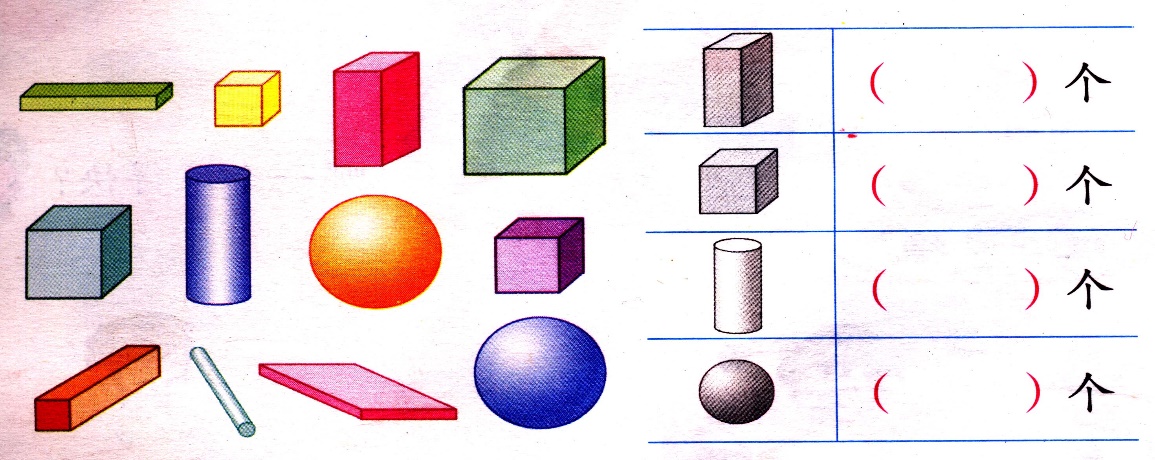 六、比一比，填一填。（10分）1、大的画“√”，小的画“○”。      2、高大的画“√”，矮的画“○”。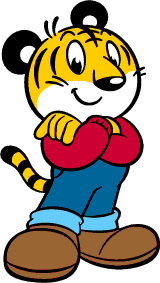 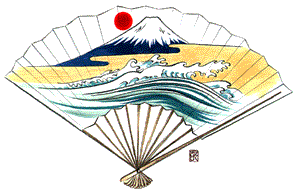 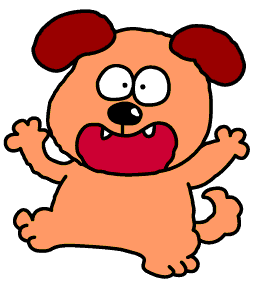 3、最短的画“√”，最长的画“○”。   4、最轻的画“√”，最重的画“○”。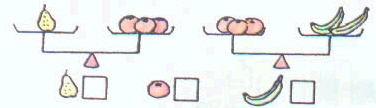 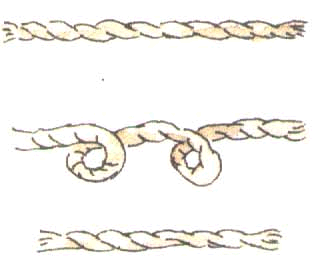 5、○△★○△★○△★○--下面应画哪一个图形，在正确答案的□里打√。　○            △             ★□         □          □七、列式计算（22分）1、         ☆☆☆☆☆☆☆     ☆☆☆         □+□=□  □-□=□   □+□=□  □-□=□    2                                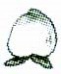 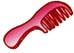 □○□=□       □○□=□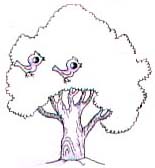 3、  □○□=□4、把8个○分成两堆，写出4道算式。（4分）      ○ ○ ○ ○ ○ ○ ○ ○          ○ 　　=                  ○      =          ○     =                  ○      =5、同学们排队，小华说：我前面有3个同学，后面有4个同学。这一排一共有（     ）个同学？（3分）2863